	Zał. Nr 1do Zarządzenia Wójta Gminy Suchy Las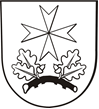 z dnia 22 kwietnia 2020 r., Nr 54/2020OGŁOSZENIE NR GN/2/2020Wójt Gminy Suchy Las ogłasza czwarty przetarg ustny nieograniczonyna sprzedaż nieruchomości stanowiących własność Gminy Suchy Las, położonych w Suchym Lesie przy ul. ZwolenkiewiczaPrzeznaczenie w miejscowym planie zagospodarowania przestrzennego: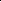 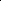 Zgodnie z miejscowym planem zagospodarowania przestrzennego miejscowości Suchy Las – rejon ulic Jaśminowej i Zwolenkiewicza II zatwierdzonym uchwałą nr XLIX/560/18 Rady Gminy Suchy Las z dnia 18 października 2018 r. (Dz. Urz. Woj. Wielkopolskiego z dnia 14 listopada 2018 r., poz. 8866), nieruchomości stanowiące działki nr 218/35, 218/42 i 218/44 zlokalizowane są na terenach zabudowy mieszkaniowej jednorodzinnej (oznaczenie na rysunku planu symbolem 2 MN i 3MN). Plan ten dopuszcza lokalizację budynku mieszkalnego jednorodzinnego wolnostojącego o wysokości nie większej niż 2 kondygnacje nadziemne i nie większej niż 9,0 m. Powierzchnia zabudowy nie może przekraczać 30% powierzchni działki budowlanej, natomiast powierzchnia terenu biologicznie czynnego nie może być mniejsza niż 60 % powierzchni działki budowlanej. Tekst i rysunek miejscowego planu zagospodarowania przestrzennego dostępny jest na stronie internetowej: http://www.bip.suchylas.pl/237/plany-zagospodarowania-przestrzennego/ Informacja o terminach przeprowadzenia poprzednich przetargówPierwszy przetarg ustny nieograniczony na sprzedaż nieruchomości położonych w Suchym Lesie, stanowiących działki  nr 218/35, 218/42 i 218/44 odbył się dnia 3 października 2019 r. Drugi przetarg ustny nieograniczony na sprzedaż powyższych nieruchomości odbył się dnia 14 listopada 2019 r., natomiast trzeci przetarg odbył się dnia 23 stycznia 2020 r. Wszystkie przetargi zakończyły się wynikiem negatywnym.Szczegółowe informacje o istniejącym uzbrojeniu i możliwości lub braku możliwości przyłączenia się do istniejących mediów określą poszczególni gestorzy sieci przesyłowych:energia elektryczna – ENEA S.A. ul. Nowowiejskiego 6, 64-500 Szamotuły,gaz – Polska Spółka Gazownictwa Sp. z o.o. Zakład Gazowniczy Poznań ul. Za Groblą 8, 61 – 860 Poznań,kanalizacja i woda – AQUANET S.A. ul. Dolna Wilda 126, 61 – 492 Poznań. Obciążenia i zobowiązania dotyczące nieruchomości:W I Wydziale Cywilnym Sądu Rejonowego w Poznaniu na wniosek Gminy Suchy Las toczy się sprawa o ustanowienie służebności przesyłu przeciwko ENEA Operator Sp. z o.o. Przedmiotowy wniosek został wycofany w części obejmującej nieruchomości, przez które 
nie przebiega linia energetyczna, tj. działki nr 218/35 i 218/42. W przypadku działki nr 218/44, przez którą przebiega linia energetyczna, powyższy wniosek jest aktualny. Ponadto ENEA Operator Sp. z o. o. sformułowała zarzut procesowy zasiedzenia służebności przesyłu.Warunki przetarguWADIUM Aby przystąpić do przetargu należy wnieść wadium w pieniądzu w wysokości wskazanej w ogłoszeniu w terminie najpóźniej do dnia 25 maja 2020 r. Wadium należy wpłacić na konto Urzędu Gminy Suchy Las, PBS Poznań O/Suchy Las: 25 9043 1054 3054 0021 4641 0047.Tytuł wpłaty wadium winien wskazywać jednoznacznie nieruchomość, której wpłata dotyczy.Za dzień wniesienia wadium uważa się datę wpływu środków pieniężnych na konto sprzedającego.Wadium wpłacone przez uczestnika przetargu, który przetarg wygrał nie podlega zwrotowi i zalicza się na poczet ceny nabycia nieruchomości.Pozostałym uczestnikom oraz podmiotom, które wpłaciły wadium przelewem z rachunku bankowego, a nie przystąpiły do przetargu wadium zwraca się niezwłocznie, nie później niż w ciągu 3 dni roboczych po zakończeniu przetargu na rachunek, z którego dokonano przelewu środków pieniężnych.W razie wpłaty wadium w gotówce wadium zwraca się na podstawie pisemnego oświadczenia oferenta o sposobie zwrotu wadium w terminie 3 dni od złożenia oświadczenia (załącznik nr 3 do Regulaminu).W przypadku zakończenia przetargu wynikiem negatywnym, a także unieważnienia lub odwołania przetargu wadium zwraca się 
w sposób określony powyżej. W przypadku odstąpienia bez usprawiedliwienia uczestnika przetargu, który przetarg wygrał, od zawarcia umowy nabycia nieruchomości w ustalonym miejscu i terminie następuje przepadek wadium na rzecz Gminy Suchy Las.PRZETARG W dniu przetargu, przed licytacją należy okazać komisji przetargowej dowód tożsamości oraz podpisać oświadczenie o zapoznaniu się:  z Regulaminem oraz warunkami przetargu podanymi w ogłoszeniu (załącznik nr 2 do Regulaminu),z przedmiotem przetargu i brakiem uwag co do jego stanu prawnego i technicznego (załącznik nr 2 do Regulaminu).Regulamin wraz z załącznikami dostępny jest na stronie internetowej pod adresem: http://bip.suchylas.pl/ogloszenia/37/nieruchomosci-przeznaczone-do-sprzedazy-i-dzierzawy-regulamin/ Pełnomocnictwa: w przypadku osób prawnych – okazanie oryginału dokumentu, z którego wynika pełnomocnictwo dla uczestnika przetargu 
do reprezentowania tej osoby prawnej osobiście lub jako pełnomocnik,w przypadku osoby fizycznej biorącej udział w przetargu w cudzym imieniu okazanie oryginału pełnomocnictwa rodzajowego 
(do nabywania nieruchomości) lub do poszczególnej czynności prawnej sporządzonego w formie aktu notarialnego, w przypadku przystąpienia do przetargu jednego ze współmałżonków pozostających w ustroju wspólności majątkowej małżeńskiej, zamierzającego nabyć nieruchomość do majątku wspólnego, okazanie oryginału pełnomocnictwa małżonka wyrażającego zgodę na udział w przetargu na nabycie nieruchomości (załącznik nr 1 do Regulaminu).Postąpienie nie może wynosić mniej niż 1% ceny wywoławczej z zaokrągleniem w górę do pełnych dziesiątek złotych (§ 14 pkt 3 Rozporządzenie Rady Ministrów z dn. 14.09.2004 r. w sprawie sposobu i trybu przeprowadzania przetargów oraz rokowań 
na zbycie nieruchomości, Dz. U. z 2014 r., poz. 1490)Organizator przetargu zobowiązany jest w terminie 21 dni od dnia rozstrzygnięcia przetargu wystąpić do notariusza o sporządzenie aktu notarialnego. Koszt zawarcia aktu notarialnego ponosi nabywca.Wójt Gminy Suchy Las może odwołać przetarg jedynie z ważnych powodów, niezwłocznie podając informację o odwołaniu 
do publicznej wiadomości poprzez wywieszenie  w siedzibie Urzędu Gminy Suchy Las, ogłoszenie w prasie oraz na stronie internetowej Urzędu Gminy Suchy Las, podając przyczynę odwołania przetargu. Termin płatności Cena sprzedaży prawa własności uzyskana w drodze przetargu podlega zapłacie do dnia zawarcia umowy przenoszącej prawo własności.Cena prawa własności Do ceny ustalonej w drodze przetargu zostanie doliczony podatek VAT w stawce 23%. W przypadku zmiany stawki podatku VAT 
do ceny prawa własności zostanie doliczony podatek VAT w stawce obowiązującej w dniu zawarcia umowy notarialnej.Treść ogłoszeniaTreść niniejszego ogłoszenia dostępna jest na stronie internetowej Biuletynu Informacji Publicznej:  http://bip.suchylas.pl → Nieruchomości przeznaczone do sprzedaży i dzierżawy → Ogłoszenia o przetargach oraz na stronie internetowej http://www.suchylas.pl/ Mapa poglądowa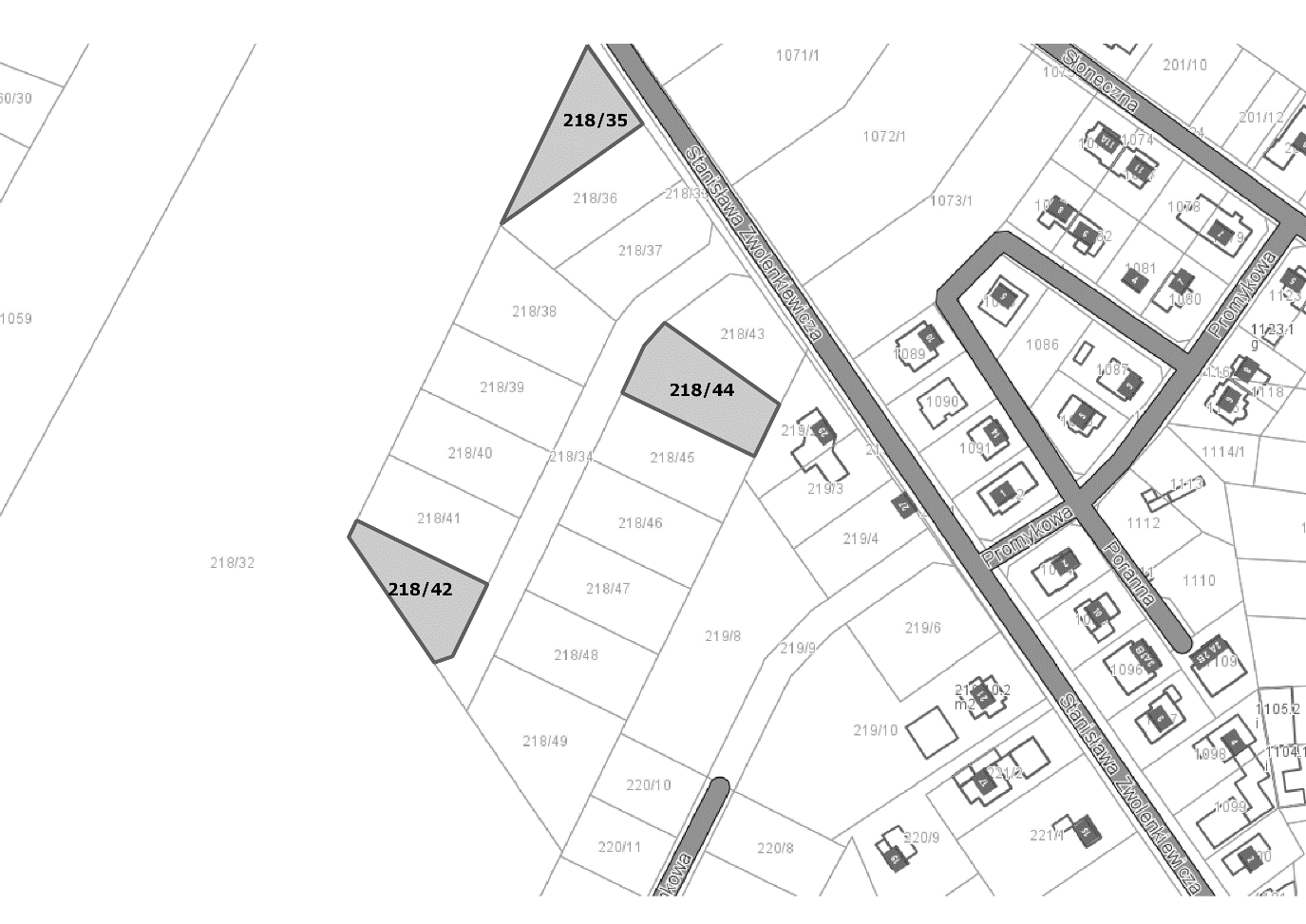 Dodatkowych informacji udziela:Urząd Gminy Suchy Las,Wydział Gospodarki Nieruchomościami,pok.115 tel. (61) 8926-267pok.108 tel. (61) 8926-291L.P.ADRES I OZNACZENIE GEODEZYJNEOPIS 
NIERUCHOMOŚCICENA WYWOŁAWCZA1.Miejscowość – Suchy LasUlica – ZwolenkiewiczaArkusz mapy – 8KW – PO1P/00218923/1 Działka – 218/35Powierzchnia – 911 m2Nieruchomość położona we wschodniej części miejscowości Suchy Las;działka przylega do ulicy Zwolenkiewicza, która jest drogą publiczną, utwardzoną kostką brukową począwszy od skrzyżowania 
z ul. Bogusławskiego, natomiast na odcinku przylegającym do przedmiotowej działki jest drogą gruntową;działka ma trójkątny kształt, z frontem o szerokości 31,6 m;obowiązek lokalizacji frontu budynku w odległości 7 m od drogi;sąsiedztwo nieruchomości od strony zachodniej stanowią tereny wykorzystywane rolniczo, na wschód od nieruchomości znajdują się działki przeznaczone pod zabudowę mieszkaniową jednorodzinną;teren działki jest niezabudowany i nieogrodzony;wzdłuż granicy przebiega sieć gazowa, pozostałe media, tj. sieć elektroenergetyczna, wodociągowa oraz kanalizacyjna przebiegają            w ulicy Zwolenkiewicza dochodząc do ostatnich istniejących przy tej ulicy zabudowań.Cena prawa własności290.700,00 zł(netto)Podatek VAT – 23%Wysokość wadium35.800,00 zł2.Miejscowość – Suchy LasRejon ul. ZwolenkiewiczaArkusz mapy – 8KW – PO1P/00218923/1Działka – 218/42Powierzchnia – 941 m2Nieruchomość położona we wschodniej części miejscowości Suchy Las;dojazd do działki odbywa się ulicą Zwolenkiewicza, która począwszy od skrzyżowania z ul. Bogusławskiego jest utwardzona kostką brukową, dalej nowo wydzieloną drogą publiczną o nawierzchni gruntowej;działka ma trójkątny kształt za ściętym narożnikiem na trójkąt widoczności, szerokość frontu wynosi 26,5 m;teren działki jest niezabudowany i nieogrodzony;od północnej i wschodniej strony działka sąsiaduje z terenami przeznaczonymi pod zabudowę mieszkaniową jednorodzinną, natomiast na południe i zachód od granic działki znajdują się tereny wykorzystywane rolniczo;wszelkie media, tj. sieć gazowa, elektroenergetyczna, wodociągowa oraz kanalizacyjna przebiegają w ulicy Zwolenkiewicza dochodząc           do ostatnich istniejących przy tej ulicy zabudowań.Cena prawa własności271.800,00 zł(netto)Podatek VAT – 23%Wysokość wadium33.500,00 zł3.Miejscowość – Suchy LasRejon ul. ZwolenkiewiczaArkusz mapy – 8KW – PO1P/00218923/1Działka – 218/44Powierzchnia – 1 111 m2Nieruchomość położona we wschodniej części miejscowości Suchy Las;dojazd do działki odbywa się ulicą Zwolenkiewicza, która począwszy od skrzyżowania z ul. Bogusławskiego jest utwardzona kostką brukową, dalej nowo wydzieloną drogą publiczną o nawierzchni gruntowej;działka ma kształt zbliżony do prostokąta, z lekkim załamaniem 
na froncie, którego szerokość wynosi 27 m; teren działki jest niezabudowany i nieogrodzony;najbliższe sąsiedztwo nieruchomości stanowią działki przeznaczone pod zabudowę mieszkaniową jednorodzinną oraz tereny istniejącej zabudowy jednorodzinnej;wszelkie media, tj. sieć gazowa, elektroenergetyczna, wodociągowa oraz kanalizacyjna przebiegają w ulicy Zwolenkiewicza dochodząc         do ostatnich istniejących przy tej ulicy zabudowań;w tylnej części nieruchomości przebiega napowietrzna linia elektroenergetyczna średniego napięcia.Cena prawa własności313.200,00 zł(netto)Podatek VAT – 23%Wysokość wadium38.600,00 złTERMIN I MIEJSCE PRZETARGUPrzetarg odbędzie się dnia  28 maja 2020 r. (czwartek) o godzinie 11:00 w sali konferencyjnej (parter) 
Urzędu Gminy Suchy Las przy ulicy Szkolnej 13.